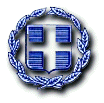        ΥΠΟΥΡΓΕΙΟ ΠΑΙΔΕΙΑΣ ΚΑΙ ΘΡΗΣΚΕΥΜΑΤΩΝ			  ΑΝΑΡΤΗΤΕΟ ΣΤΟ ΔΙΑΔΙΚΤΥΟ       ΠΕΡΙΦΕΡΕΙΑΚΗ Δ/ΝΣΗ  Α΄/ΘΜΙΑΣ ΚΑΙ  Β΄/ΘΜΙΑΣ                                                      ΕΚΠΑΙΔΕΥΣΗΣ ΚΕΝΤΡΙΚΗΣ ΜΑΚΕΔΟΝΙΑΣ       Δ/ΝΣΗ Β΄/ΘΜΙΑΣ ΕΚΠ/ΣΗΣ Ν. ΗΜΑΘΙΑΣ	        2o ΓΕΛ ΝΑΟΥΣΑΣ ΗΜΑΘΙΑΣ					ΗΜΕΡΟΜΗΝΙΑ: 06/03/2024       ΤΕΡΜΑ ΦΙΛΩΤΑ ΚΟΚΚΙΝΟΥ					ΑΡ. ΠΡΩΤΟΚ.:  55       ΤΗΛ. 2332027232       FAX. 2332025732       E-MAIL: mail@2lyk-naous.ima.sch.gr       ιστότοπος: http://2lyk-naous.ima.sch.gr                                                                                                                                     ΠΡΟΣ: Δ.Δ.Ε ΗΜΑΘΙΑΣΚΟΙΝ: ΓΡΑΦΕΙΑ ΓΕΝΙΚΟΥ ΤΟΥΡΙΣΜΟΥ                     Θέμα «Πρόσκληση κατάθεσης προσφοράς για εκπαιδευτική επίσκεψη»Το 2ο ΓΕΛ Νάουσας ζητά την κατάθεση προσφορών για την πραγματοποίηση εκπαιδευτικής επίσκεψης στην Καλαμπάκα- Τρίκαλα  σύμφωνα με τα άρθρα 14,15 και 16 της Κ.Υ.Α υπ΄αριθ. Πρωτ. 20883/ΓΔ4 /12-2-2020, ΦΕΚ 456/τ.Β/13-02-2020. Αντικείμενο του διαγωνισμού είναι η ανάδειξη της πιο αξιόλογης οικονομικά και ποιοτικά προσφοράς ταξιδιωτικού γραφείου. Παρακαλούμε να μας αποστείλετε την προσφορά σας έως την Τετάρτη 13-03-2024 και ώρα 12:00 Η εκπαιδευτική εκδρομή/μετακίνηση θα πραγματοποιηθεί από τις 15-4-2024 έως τις 16-4-2024 (μια διανυκτέρευση) και θα συμμετέχουν 30-33 μαθητές οι οποίοι θα συνοδεύονται από 6 καθηγητές. Το πρόγραμμα που θα ακολουθηθεί είναι το παρακάτω:● 15/4/2024: Αναχώρηση από Νάουσα για Καλαμπάκα, εγκατάσταση στο ξενοδοχείο, επίσκεψη στην ιερά μονή Μεγάλου Μετεώρου. Το απόγευμα επίσκεψη και γεύμα στα Τρίκαλα. Αναχώρηση για Καλαμπάκα το βράδυ.●16/4/2024 : Επίσκεψη στην ιερά μονή Βαρλαάμ, αναχώρηση για Τρίκαλα, γεύμα και αναχώρηση για Νάουσα το απόγευμα.Α)Το μεταφορικό μέσο που θα χρησιμοποιηθεί πρέπει να είναι σύγχρονο, πολυτελές και κλιματιζόμενο τουριστικό λεωφορείο Β)  Η  κατηγορία του καταλύματος πρέπει να είναι 3*** ή 4**** , με πρωινό, δίκλινα ή τρίκλινα δωμάτια για τους μαθητές και μονόκλινα δωμάτια για τους καθηγητές στην πόλη της Καλαμπάκας. Αποκλείονται ράντσα και bungalowsΓ)  Η πρόβλεψη δωρεάν εισιτηρίων για τους μαθητές /τριες των οποίων οι οικογένειες αντιμετωπίζουν οικονομικό πρόβλημα , θα κριθεί ιδιαιτέρως ευνοϊκά.Δ) Οι εκδρομείς δεν φέρουν καμία ευθύνη και δεν υφίστανται καμία οικονομική επιβάρυνση σε περίπτωση απεργίας ή κινητοποιήσεων, που θα έχουν ως αποτέλεσμα καθυστερήσεις δρομολογίων. Τυχόν ανατιμήσεις που θα προκύψουν μέχρι την πραγματοποίηση της εκδρομής δεν θα έχουν επίπτωση και δεν θα επηρεάσουν την τιμή της προσφοράς.Ε) Το κριτήριο επιλογής δεν θα είναι αποκλειστικά η χαμηλότερη τιμή, αλλά και η ποιότητα των προσφερομένων υπηρεσιών. Προσφορές που δεν πληρούν όλους τους όρους δεν θα γίνουν δεκτές.
 Δικαίωμα συμμετοχής: Δικαίωμα συμμετοχής στο διαγωνισμό έχουν όλα τα ταξιδιωτικά γραφεία.Σύνταξη και υποβολή προσφορών: Οι προσφορές υποβάλλονται στο ενδιαφερόμενο σχολείο μέσα σε κλειστό φάκελο. Με κάθε προσφορά από το ταξιδιωτικό γραφείο κατατίθεται απαραιτήτως και υπεύθυνη δήλωση ότι διαθέτει ειδικό σήμα λειτουργίας το οποίο βρίσκεται σε ισχύ. Στην προσφορά υποχρεωτικά θα αναγράφονται επίσης: η Υποχρεωτική Ασφάλιση Ευθύνης Διοργανωτή, σύμφωνα με την κείμενη νομοθεσία, η τελική συνολική τιμή της προσφοράς και η επιβάρυνση ανά μαθητή.Αξιολόγηση προσφορών: Η αξιολόγηση προσφορών πραγματοποιείται σε μια φάση που περιλαμβάνει τα παρακάτω επιμέρους στάδια:Παραλαβή των φακέλων και αποσφράγιση των προσφορών.Έλεγχος.Αξιολόγηση των οικονομικών και ποιοτικών χαρακτηριστικών της προσφοράς Επιλογή αναδόχου.     Οι προσφορές δεν πρέπει να έχουν ξύσματα, σβησίματα , προσθήκες , διορθώσεις. Εάν υπάρχει στην προσφορά οποιαδήποτε προσθήκη ή διόρθωση, αυτή πρέπει να είναι καθαρογραμμένη και μονογραμμένη από τον προσφέροντα. Η προσφορά θα απορρίπτεται , αν σ’ αυτήν υπάρχουν διορθώσεις που την καθιστούν ασαφή κατά την κρίση του οργάνου αξιολόγησης των προσφορών. Όσοι ενδιαφέρονται να λάβουν μέρος μπορούν να υποβάλουν τις προσφορές τους , σύμφωνα με τους παρακάτω τρόπους:                     α) Προσωπικά ή με εκπρόσωπο στο ενδιαφερόμενο σχολείο.                      β) με συστημένη ταχυδρομική επιστολή που θα απευθύνεται στο ενδιαφερόμενο σχολείο                   Οι εκπρόθεσμες προσφορές δε λαμβάνονται υπόψη και επιστρέφονται χωρίς να αποσφραγιστούν , έστω και αν η καθυστέρηση οφείλεται σε οποιαδήποτε αιτία του ταχυδρομείου, των διανομέων , των μέσων συγκοινωνίας.       5. Επιλογή αναδόχου              Για την αξιολόγηση των προσφορών και την επιλογή της πλέον συμφέρουσας από οικονομική και ποιοτική άποψη προσφοράς συγκροτείται Επιτροπή με Πράξη του Διευθυντή /ντριας του σχολείου η οποία αποτελείται από τον ίδιο,  ως  Πρόεδρο, δύο (2) συνοδούς εκπαιδευτικούς που ορίζονται από το Σύλλογο Διδασκόντων Καθηγητών , έναν (1) εκπρόσωπο του συλλόγου Γονέων και Κηδεμόνων και από εκπροσώπους του 15μελούς Μαθητικού Συμβουλίου ή των 5μελών Συμβουλίων των Μαθητικών Κοινοτήτων που θα λάβουν μέρος στη μετακίνηση, οι οποίοι εκπροσωπούνται με μία (1) ψήφο. Η Επιτροπή έχει την αρμοδιότητα και ευθύνη επιλογής του ταξιδιωτικού γραφείου που θα πραγματοποιήσει την εκδρομή- μετακίνηση. Η επιλογή του ταξιδιωτικού γραφείου καταγράφεται στο πρακτικό που συντάσσεται και στο οποίο αναφέρονται με σαφήνεια τα κριτήρια επιλογής. Το εν λόγω πρακτικό, εφόσον ζητηθεί, κοινοποιείται από το Διευθυντή/ντρια του σχολείου σε κάθε συμμετέχοντα ή και έχοντα νόμιμο δικαίωμα να ενημερωθεί , ο οποίος μπορεί να υποβάλει ένσταση κατά της επιλογής εντός δύο (2) ημερών από τη σύνταξη του πρακτικού επιλογής. Μετά την αξιολόγηση των προσφορών και την εξέταση των ενδεχόμενων ενστάσεων , γίνεται η τελική επιλογή του ταξιδιωτικού γραφείου και το σχολείο συντάσσει σύμβαση οργανωμένου ταξιδιού (ιδιωτικό συμφωνητικό), σύμφωνα με την κείμενη νομοθεσία, που υπογράφεται από τα συμβαλλόμενα μέρη. Στη σύμβαση περιλαμβάνονται απαραιτήτως τα εξής:            α) Το εγκεκριμένο από το Σύλλογο Διδασκόντων Καθηγητών αναλυτικό πρόγραμμα της εκδρομής.            β) Το όνομα του ξενοδοχείου, η κατηγορία του, ο αριθμός δωματίων και κλινών και οι παρεχόμενες από αυτό                  υπηρεσίες.           γ) Η Ασφάλεια αστικής επαγγελματικής ευθύνης           δ) Το συνολικό κόστος της εκδρομής και κόστος ανά μαθητή.           ε) Τους Γενικούς Όρους συμμετοχής στην εκδρομή.									        Ο ΔΙΕΥΘΥΝΤΗΣ  ΡΙΖΟΣ ΔΗΜΗΤΡΙΟΣ